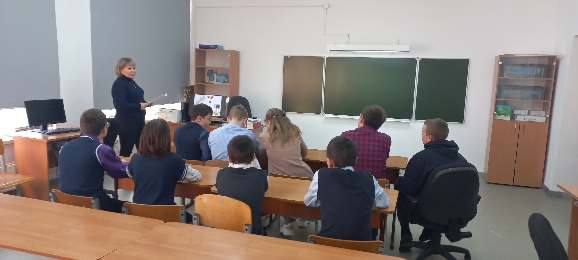 Задачи проекта:Расширить представления о видах конструирования, о разнообразных сооружениях.Закреплять навыки коллективной работы: умение распределять обязанности, работать в соответствии с общим замыслом, не мешая друг другу.Развивать фантазию, конструктивное воображение и умение творчески использовать приобретенные навыки.Развивать самостоятельность в конструировании по схемам.Воспитывать дружеские взаимоотношения, уважение своего и чужого труда.        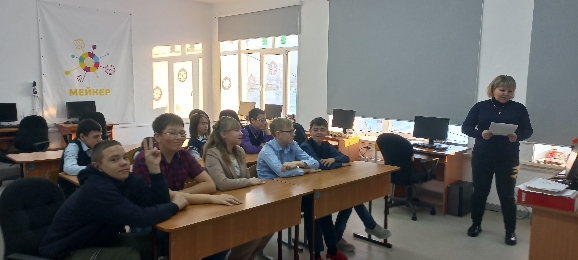 Тема урока: "Удивительный мир конструирования"20 февраля 2023 года на базе Центра «Точка роста» было проведено  занятие на тему «Удивительный мир конструирования» в 7 классе. Занятие провел учитель технологии Кузнецова Наталья ОлеговнаЦели :Цель проекта: развивать творческие способности, создавать разнообразные постройки и конструкции, работать коллективно, объединять свои подделки в соответствии с общим замыслом.